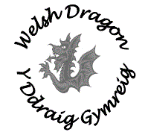 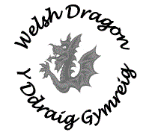 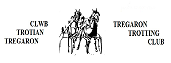 The WELSH DRAGON Series2021 Payment Schedule1st Payment – Foals born in 2020£20.00 – nomination fee for foals born in 2020 is due on or before 1st March 2021 to be eligible for the Welsh Dragon Series~~~~~~~~~~~~~~~~~~~~2nd Payment – 2YO born in 2019£100.00 – sustaining fee due on or before 1st March 2021 – after this payment horse is eligible for optional nomination for the 2yo Junior Welsh Dragon / Dragoness 2021
* £50.00 – 2yo Racing Fee – due on or before 1st May 2021
to be paid only if wishing to run in the 2yo Junior Welsh Dragon / Dragoness (£50.00 entry fee due at time of entry)
* If your 2yo is not already nominated , then you can supplement in to the Series by paying £250.00 on or before the 1st March 2021
or by paying £500.00 on or before the close of entries~~~~~~~~~~~~~~~~~~~~3rd Payment – 3YO born in 2018£100.00 – sustaining fee due on or before 1st March 2021 – all horses making this payment will be eligible to enter the 4YO Senior Welsh Dragon next year
* If your 3yo is not already nominated, then you can supplement in to the Series by paying £500.00 on or before the 1st March 2021
or by paying £1000.00 on or before the close of entries~~~~~~~~~~~~~~~~~~~~4th Payment – 3YO born in 2017£100.00 – 3yo Racing Fee – due on or before 1st May 2021
to be paid only if wishing to run in the 3yo Little Welsh Dragon / Dragoness (£50.00 entry fee due at time of entry)~~~~~~~~~~~~~~~~~~~~For further enquiries regarding the Welsh Dragon Series contact Raymond Jenkins 07989 680840 or e-mail tregaron@ceredrotian.com